CURSO REMEDIAL 10° ECONOMÍA Y CIENCIAS POLÍTICAS TALLER Llene la siguiente tabla, para ello: describa el valor, las cualidades y la razón para que surgiera, cada ideología y para cada sistema económico describa el papel del Estado, a quién pertenece la propiedad y como funciona cada sistema. Para ello utiliza la siguiente tabla.Realiza el siguiente apareamiento escribiendo dentro del paréntesis la letra que correspondeCompleta la siguiente tabla de acuerdo con lo visto del capitalismoClasifique los siguientes bienes o servicios de acuerdo a los cuatro sectores económicos y los tres factores de producción (tierra, trabajo y capital)Complete los  siguiente esquemas: Utilizando  las principales características de los regímenes políticos. 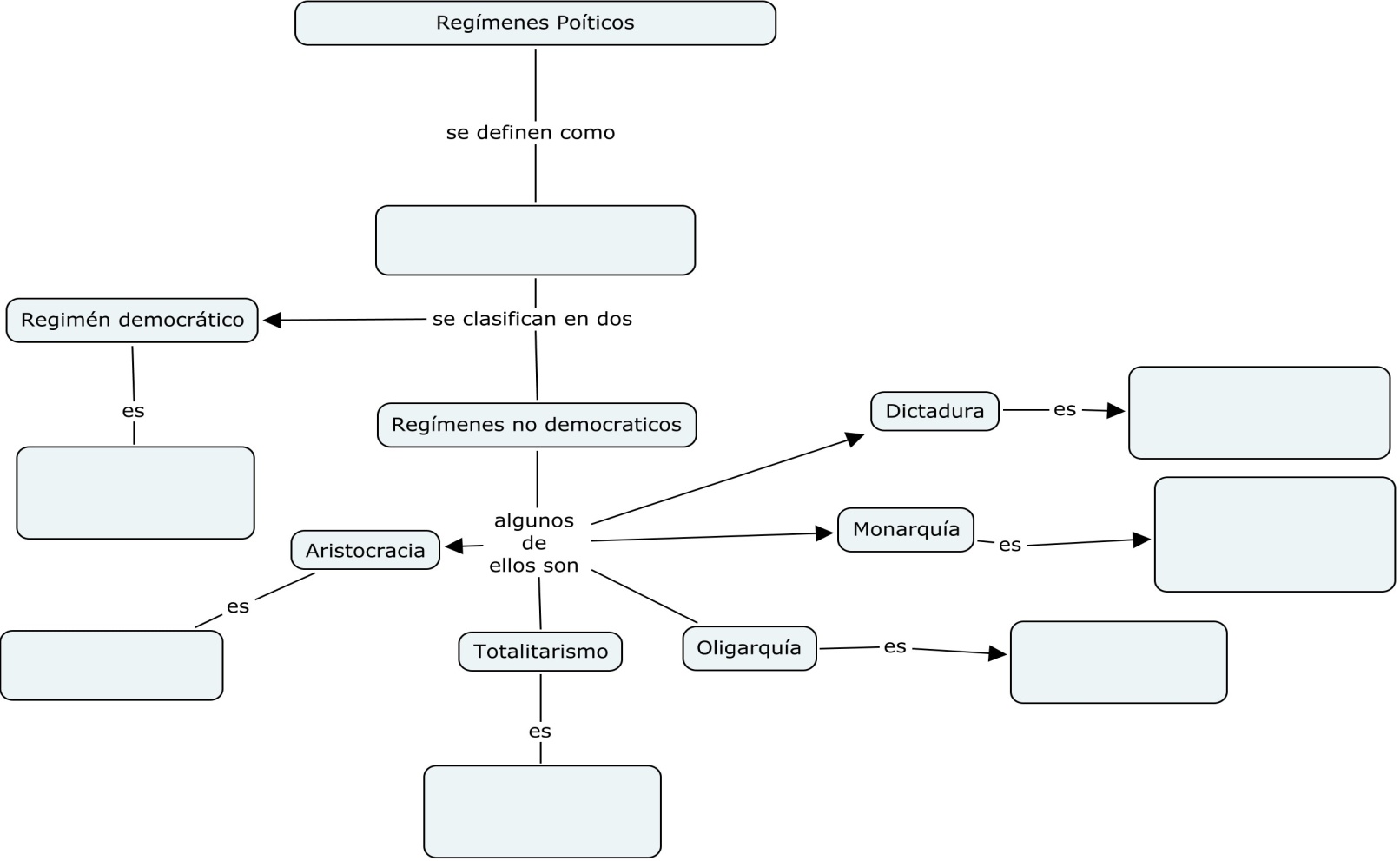 Escriba las características y evolución del concepto de Estado como forma de organización socialComplete el siguiente cuadro teniendo en cuenta lo visto en claseIdeologíaValoresCualidadesRazón para que surgieraSistema Económico¿Cómo es la propiedad?¿Cómo funciona el sistema?¿Cuál es el papel del Estado en este sistema?ComunismoPrimitivaSocialismoEconomía de mercadoLiberalismoEconomía PlanificadaNeoliberalismoDiferencias entre economía de mercado y economía planificadaEl mercado (    ) Desaparece la división social del trabajo y el dinero, y la burguesíaLa oferta(….) NeoliberalismoEl comunismo(    ) Toda acción de compra y venta de un producto o servicio.Oligopolio (    ) Economía planificadaDemanda(….) Deseo y capacidad que tienen las personas para comprar un producto o servicioMonopolio(….) cantidad de mercancías o servicios que una empresa o individuo están dispuestos a vender a un precio determinadoEliminar la burguesía las clases sociales eran sus objetivos(    ) Mercado en el que hay pocas empresas que dominan la oferta. Producen muchas cantidades y por lo tanto evitan la llegada de nuevos competidoresPretende la no intervención del Estado en la Economía(….) Bienes y servicios con un solo productor.Economía donde el Estado es quien toma las decisiones de que, cuánto y para quién producir(    ) comunismo y socialismoStatus quo(…) Mantener el orden establecidoCARACTERÍSTICAS DEL MERCANTILISMOCARACTERÍSTICAS DEL MERCANTILISMOCARACTERÍSTICAS DEL MERCANTILISMOCARACTERÍSTICAS DEL MERCANTILISMOCARACTERÍSTICAS DEL MERCANTILISMOCARACTERÍSTICAS DE LA FISIOCRACIACARACTERÍSTICAS DE LA FISIOCRACIACARACTERÍSTICAS DE LA FISIOCRACIACARACTERÍSTICAS DE LA FISIOCRACIACARACTERÍSTICAS DE LA FISIOCRACIAFASES DEL CAPITLISMOCARACTERISTICAS DEL CAPITALISMO MERCANTILCARACTERISTICAS DEL CAPITALISMO INDUSTRIALCARACTERISTICAS DEL CAPITALISMO FINANCIEROCARACTERISTICAS DEL CAPITALISMO TECNOLÓGICODURACIÓNFORMA DE PRODUCCIÓNPRINCIPALES CUALIDADESPRINCIPIOS DEL SISTEMA CAPTALISTA       _____________________________________________________________________________________ ________________________________________________________________________________________________________________________________________________________________________________________________________________________________________________PRINCIPIOS DEL SISTEMA CAPTALISTA       _____________________________________________________________________________________ ________________________________________________________________________________________________________________________________________________________________________________________________________________________________________________PRINCIPIOS DEL SISTEMA CAPTALISTA       _____________________________________________________________________________________ ________________________________________________________________________________________________________________________________________________________________________________________________________________________________________________PRINCIPIOS DEL SISTEMA CAPTALISTA       _____________________________________________________________________________________ ________________________________________________________________________________________________________________________________________________________________________________________________________________________________________________PRINCIPIOS DEL SISTEMA CAPTALISTA       _____________________________________________________________________________________ ________________________________________________________________________________________________________________________________________________________________________________________________________________________________________________Bien o servicioFactor de producciónBien o ServicioSector de producciónTrigoTierraCarneMaderaCamisaHornoSombreros Bodegas AlgodónPlanta de BusesAcciones de EcopetrolOperaria de máquina planaPapasIngeniero de SistemasCorte de CabelloIDEOLOGÍANAZISMOFASCISMOESTALINISMODICTADURASESCRIBA LAS CUALIDADES DE CADA IDEOLOGÍADIFERENCIAS  ENTRE NAZISMO Y FASCISMO:DIFERENCIAS  ENTRE NAZISMO Y FASCISMO:DIFERENCIAS ENTRE FASCISMO Y ESTALINISMO:DIFERENCIAS ENTRE FASCISMO Y ESTALINISMO:DIFERENCIAS ENTRE FASCISMO Y LAS DICTADURAS:SEMEJANZAS ENTRE NAZISMO Y FASCISMOSEMEJANZAS ENTRE NAZISMO Y FASCISMOSEMEJANZAS ENTRE FASCISMO Y ESTALINISMOSEMEJANZAS ENTRE FASCISMO Y ESTALINISMOSEMEJANZAS ENTRE FASCISMO Y LAS DICTADURAS: